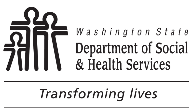 	Exhibit B:  School-to-Work County Mentorship Program	Monthly Tracking and Reporting	Exhibit B:  School-to-Work County Mentorship Program	Monthly Tracking and Reporting	Exhibit B:  School-to-Work County Mentorship Program	Monthly Tracking and Reporting	Exhibit B:  School-to-Work County Mentorship Program	Monthly Tracking and Reporting	Exhibit B:  School-to-Work County Mentorship Program	Monthly Tracking and ReportingMentor / Mentee Country InformationMentor / Mentee Country InformationMentor / Mentee Country InformationMentor / Mentee Country InformationMentor / Mentee Country InformationMentor / Mentee Country InformationMentorMentorMentorMenteeMenteeMenteeMentor’s CountyMentor’s CountyMentor’s CountyMentee’s CountyMentee’s CountyMentee’s CountyMentor’s NameMentor’s NameMentor’s NameMentee’s NameMentee’s NameMentee’s NameMentor’s Contact EmailMentor’s Contact EmailMentor’s Contact EmailMentee’s Contact EmailMentee’s Contact EmailMentee’s Contact EmailMentor’s Contact Phone (with area code)Mentor’s Contact Phone (with area code)Mentor’s Contact Phone (with area code)Mentee’s Contact Phone (with area code)Mentee’s Contact Phone (with area code)Mentee’s Contact Phone (with area code)Mentorship Objectives (to be completed by the Mentor County)Mentorship Objectives (to be completed by the Mentor County)Mentorship Objectives (to be completed by the Mentor County)Mentorship Objectives (to be completed by the Mentor County)Mentorship Objectives (to be completed by the Mentor County)Mentorship Objectives (to be completed by the Mentor County)ObjectiveObjectiveTime (Hours)Time (Hours)Time (Hours)Total ($200 per hour)General meetingGeneral meetingResource sharingResource sharingFinancial guidanceFinancial guidanceContractual guidanceContractual guidanceMeeting development and presentation*Meeting development and presentation*Total time:        hoursTotal time:        hoursTotal time:        hoursTotal Payment:  $     *	Note:	When preparing a workshop, presentation, or developing statewide meetings for all counties, list the Mentee County as “All Counties” and include the DVR Transition Program Manager as the “Mentee County” contact information.  Send to DVR for signature*	Note:	When preparing a workshop, presentation, or developing statewide meetings for all counties, list the Mentee County as “All Counties” and include the DVR Transition Program Manager as the “Mentee County” contact information.  Send to DVR for signature*	Note:	When preparing a workshop, presentation, or developing statewide meetings for all counties, list the Mentee County as “All Counties” and include the DVR Transition Program Manager as the “Mentee County” contact information.  Send to DVR for signature*	Note:	When preparing a workshop, presentation, or developing statewide meetings for all counties, list the Mentee County as “All Counties” and include the DVR Transition Program Manager as the “Mentee County” contact information.  Send to DVR for signature*	Note:	When preparing a workshop, presentation, or developing statewide meetings for all counties, list the Mentee County as “All Counties” and include the DVR Transition Program Manager as the “Mentee County” contact information.  Send to DVR for signature*	Note:	When preparing a workshop, presentation, or developing statewide meetings for all counties, list the Mentee County as “All Counties” and include the DVR Transition Program Manager as the “Mentee County” contact information.  Send to DVR for signatureAssistance and Support Service Areas (to be completed by Mentee County)Assistance and Support Service Areas (to be completed by Mentee County)Assistance and Support Service Areas (to be completed by Mentee County)Assistance and Support Service Areas (to be completed by Mentee County)Assistance and Support Service Areas (to be completed by Mentee County)Assistance and Support Service Areas (to be completed by Mentee County)As the Mentee County, I attest that the Mentor County provided assistance and support in the following School-to-Work subject areas:As the Mentee County, I attest that the Mentor County provided assistance and support in the following School-to-Work subject areas:As the Mentee County, I attest that the Mentor County provided assistance and support in the following School-to-Work subject areas:As the Mentee County, I attest that the Mentor County provided assistance and support in the following School-to-Work subject areas:As the Mentee County, I attest that the Mentor County provided assistance and support in the following School-to-Work subject areas:As the Mentee County, I attest that the Mentor County provided assistance and support in the following School-to-Work subject areas:	Staffing		Training and resources		Transportation	Communication		Workgroup and School-to-Work		Office space / Location
	Indirect costs		participation		Website	Transition Resource 		Resource and marketing		School to Work direct	Fair / Event Planning		development		service	Contract development		Data collection and reporting		Vendor relations	Billing and invoicing	Other:      	Staffing		Training and resources		Transportation	Communication		Workgroup and School-to-Work		Office space / Location
	Indirect costs		participation		Website	Transition Resource 		Resource and marketing		School to Work direct	Fair / Event Planning		development		service	Contract development		Data collection and reporting		Vendor relations	Billing and invoicing	Other:      	Staffing		Training and resources		Transportation	Communication		Workgroup and School-to-Work		Office space / Location
	Indirect costs		participation		Website	Transition Resource 		Resource and marketing		School to Work direct	Fair / Event Planning		development		service	Contract development		Data collection and reporting		Vendor relations	Billing and invoicing	Other:      	Staffing		Training and resources		Transportation	Communication		Workgroup and School-to-Work		Office space / Location
	Indirect costs		participation		Website	Transition Resource 		Resource and marketing		School to Work direct	Fair / Event Planning		development		service	Contract development		Data collection and reporting		Vendor relations	Billing and invoicing	Other:      	Staffing		Training and resources		Transportation	Communication		Workgroup and School-to-Work		Office space / Location
	Indirect costs		participation		Website	Transition Resource 		Resource and marketing		School to Work direct	Fair / Event Planning		development		service	Contract development		Data collection and reporting		Vendor relations	Billing and invoicing	Other:      	Staffing		Training and resources		Transportation	Communication		Workgroup and School-to-Work		Office space / Location
	Indirect costs		participation		Website	Transition Resource 		Resource and marketing		School to Work direct	Fair / Event Planning		development		service	Contract development		Data collection and reporting		Vendor relations	Billing and invoicing	Other:      Mentee County Coordinator / Designee Signature	DateMentee County Coordinator / Designee Signature	DateMentee County Coordinator / Designee Signature	DateMentee County Coordinator / Designee Signature	DatePrinted NamePrinted Name